__________________________________________________________________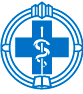 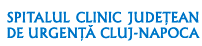 SERVICIUL R.U.N.O.                                                                                   APROBAT     MANAGER,         							             Prof. Univ. Dr. Claudia GHERMANPROCES VERBALFINAL INFIRMIER DEBUTANTÎntocmit astăzi, 21.07.2022 cu ocazia centralizării rezultatelor obținute în urma susținerii concursului de ocupare a posturilor vacante – perioadă nedeterminată. 	Rezultatul final este:Comisia de concurs:Președinte: Director Îngrijiri, As.Med.Pr.Lic. Eva KisMembru: As. Med. Șef. Băra RafilaMembru: As.Med.Șef Elena UrsaSecretar: As. Medical SMCSM Dorina Gârboan CODValidare dosarePunctaj proba scrisăRezultate proba scrisăPunctaj interviuRezultate interviuPunctaj finalRezultat final27231Admis76Admis85Admis80,5Admis25697AdmisNeprezentatNeprezentat28375Admis79Admis80Admis79,5Admis27627Admis79Admis85Admis82Admis27214Admis67Admis77Admis72Admis27546Admis70Admis79Admis74,5Admis27545Admis61Admis79Admis70Admis26004Admis73AdmisNeprezentatRespins28397AdmisNeprezentatNeprezentat28026Admis88Admis95Admis91,5Admis28063Admis82Admis75Admis78,5Admis26287Admis76Admis 95Admis85,5Admis26506Admis64Admis80Admis72Admis27198AdmisNeprezentatNeprezentat27252Admis70Admis70Admis70Admis28392Admis88Admis80Admis84Admis27952Admis61Admis85Admis73Admis25986Admis73Admis80Admis76,5Admis27257Admis76Admis95Admis85,5Admis28719Admis61Admis70Admis65,5Admis28708Admis73Admis75Admis74Admis28339Admis61Admis75Admis68Admis28712Admis73Admis70Admis71,5Admis28792Admis67Admis80Admis73,5Admis28326Admis79Admis70Admis74,5Admis28777Admis76Admis85Admis80,5Admis28309Admis85Admis90Admis87,5Admis27289Admis70Admis70Admis70Admis28338Admis55Admis70Admis62,5Admis28287Admis70Admis90Admis80Admis26265Admis70Admis80Admis75Admis26271Admis79Admis85Admis82Admis28037Admis58Admis95Admis76,5Admis27980AdmisNeprezentatNeprezentat27575Admis58Admis65Admis61,5Admis26256Admis76Admis100Admis88Admis28244Admis79Admis85Admis82Admis28798Admis76Admis85Admis80,5Admis27255Admis76Admis95Admis85,5Admis26903Admis76Admis90Admis83Admis27244Admis88Admis85Admis86,5Admis28336AdmisNeprezentatNeprezentat28659Admis73Admis97Admis85Admis26257Admis76Admis95Admis85,5Admis26918Admis70Admis95Admis82,5Admis28374Admis64Admis80Admis72Admis28310Admis79Admis85Admis82Admis28372Admis85Admis85Admis85Admis28706AdmisNeprezentatNeprezentat26919Admis76Admis85Admis80,5Admis28068Admis82Admis85Admis83,5Admis28803RespinsRespins